LEARNING PLATFORM USAGE AGREEMENTDear parent or guardian	Our school has begun using the Peda.net learning platform created and maintained by the Finnish Institute for Educational Research at University of Jyväskylä. So that the student can work electronically both at school and at home, they must create a personal profile in the Peda.net platform. The student’s Peda.net profile follows them from one stage of their education to the next. The student can continue using their Peda.net profile even after their school journey is over.A Peda.net profile makes it possible for the student to access the learning platform, where they can discuss and share content both with their fellow students and their teachers. The student and the guardian will decide what kind of a Peda.net profile they want the student to have. Only the username of the profile (e.g. “eric.example”) is always public. The publicity of all other personal information on the platform can be specified by the student and the guardian.The material the student creates in their Peda.net profile’s personal workspace is primarily only visible to the student themselves. However, the student can choose to share their created content with other students or internet users.How to register a Peda.net profileA person under the age of 13 can create a Peda.net profile only with the permission of their parent or guardian. The student can register to the Peda.net platform at by accessing https://peda.net/:register and following the instructions given on the page.  Terms of useMake sure that a) your Peda.net password does not get in the wrong hands, b) you only have one account in the service, c) you don’t share any offensive material on the service.Make sure that a) the information you have entered during registration is correct, b) you have permission from your parent or guardian if you are under the age of 13.Please remember a) that you are responsible for the material you create on your Peda.net profile’s personal workspace, b) to create safe copies of important tasks and assignments, as the service provider is not responsible for the preservation of your created content.The full terms of use must be read and agreed to when registering a Peda.net profile.LEARNING PLATFORM USAGE AGREEMENT	Attachment 1. (Return this attachment to the school with the signature of your parent/guardian.)We wish that you will create a Peda.net profile for your child together, and that you return this attachment to the school with your signature.Student:_________________________________________________________ We have created a Peda.net profile for the student. The student’s Peda.net username is __________________________________________We wish that the student’s Peda.net profile is created at school. The teacher has permission to help the student to register a Peda.net profile. (In this case, the student must absolutely remember their account password.)Date and signature of the student’s parent/guardianMore information about Peda.net Peda.net is maintained by the University of JyväskyläMore information: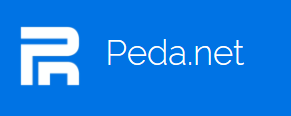 Jouko Jokinen  jouko.jokinen@peda.net https://peda.net